  О внесении изменений  в  постановление администрации Яльчикского района от 16 мая 2017 года № 450 В частичное изменение постановления  администрации Яльчикского района от 16 мая 2017 года № 450 «О внесении изменений в муниципальную программу Яльчикского района Чувашской Республики «Повышение безопасности жизнедеятельности населения и территорий Яльчикского района Чувашской Республики»  администрация Яльчикского района постановляет:1. Утвердить прилагаемые изменения, которые вносятся в   в  подпрограмму «Профилактика незаконного потребления наркотических средств и психотропных веществ, наркомании  в Яльчикском районе Чувашской Республики»   муниципальной программы Яльчикского района Чувашской Республики «Повышение безопасности жизнедеятельности населения и территорий Яльчикского района Чувашской Республики», утвержденную постановлением  администрации Яльчикского района от 16 мая 2017 года № 450 «О внесении изменений в муниципальную программу Яльчикского района Чувашской Республики «Повышение безопасности жизнедеятельности населения и территорий Яльчикского района Чувашской Республики».  2. Настоящее постановление вступает в силу  с момента подписания.Глава администрацииЯльчикского района                                                                 Н.П.МиллинУтверждены постановлением администрации Яльчикского района от 09.11.2017 №945Изменения,которые вносятся в  подпрограмму «Профилактика незаконного потребления наркотических средств и психотропных веществ, наркомании  в Яльчикском районе Чувашской Республики» муниципальной программы Яльчикского района Чувашской Республики «Повышение безопасности жизнедеятельности населения и территорий Яльчикского района Чувашской Республики» 1. В паспорте подпрограммы «Профилактика незаконного потребления наркотических средств и психотропных веществ, наркомании  в Яльчикском районе Чувашской Республики»  в позиции "Соисполнители подпрограммы":абзац первый  признать утратившим силу;в позиции "Участники подпрограммы":абзац второй  признать утратившим силу.2.  В приложении N 1 к подпрограмме:в наименовании слова "показателях (индикаторах)" заменить словами "целевых индикаторах и показателях";наименование графы "Наименование показателя (индикатора)" изложить в следующей редакции:"Наименование целевого индикатора и показателя";3. приложение N 1 к подпрограмме изложить в следующей редакции:4. приложение N 3 к подпрограмме изложить в следующей редакции:Приложение № 1к подпрограмме «Профилактика незаконного потребления наркотических средств и психотропных веществ, наркомании  в Яльчикском районе Чувашской Республики»   муниципальной  программыЯльчикского района Чувашской Республики «Повышение безопасности жизнедеятельности населения и территорий Яльчикского района Чувашской Республики» Сведения о целевых индикаторах и показателях  подпрограммы «Профилактика незаконного потребления наркотических средств и психотропных веществ, наркомании  в Яльчикском районе Чувашской Республики»  муниципальной  программы Яльчикского района Чувашской Республики «Повышение безопасности жизнедеятельности населения и территорий Яльчикского района Чувашской Республики» Приложение № 3к подпрограмме «Профилактика незаконного потребления наркотических средств и психотропных веществ, наркомании  в Яльчикском районе Чувашской Республикимуниципальной  программыЯльчикского района Чувашской Республики «Повышение безопасности жизнедеятельности населения и территорий Яльчикского района Чувашской Республики» Ресурсное обеспечение реализации подпрограммы «Профилактика незаконного потребления наркотических средств и психотропных веществ, наркомании  в Яльчикском районе Чувашской Республики» муниципальной  программы Яльчикского района Чувашской Республики «Повышение безопасности жизнедеятельности населения и территорий Яльчикского района Чувашской Республики»   за счет всех источников финансированияЧёваш РеспубликиЕлч.к район.Елч.к районадминистраций.ЙЫШАНУ     2017=?ноябрен 09-м.ш. № 945Елч.к ял.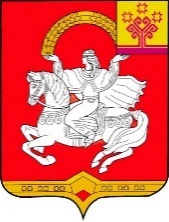 Чувашская  РеспубликаЯльчикский районАдминистрацияЯльчикского районаПОСТАНОВЛЕНИЕ«09» ноября  2017 г. № 945село Яльчики N п/п        Наименование целевого индикатора и показателя  Единица  измерения ГодыГодыГодыГоды N п/п        Наименование целевого индикатора и показателя  Единица  измерения 2017 2018  2019 2020 Распространенность  преступлений в сфере незаконного оборота наркотиков на 10 тыс. населения2,52,42,32,2Удельный вес наркопреступлений в общем количестве зарегистрированных преступных деянийпроцентов0,30,20,10,1Удельный вес несовершеннолетних лиц в общем числе лиц, привлеченных к уголовной ответственности за совершение наркопреступленийпроцентов0,90,80,70,6Доля детей, подростков  и лиц до 25 лет,  вовлеченных в мероприятия по профилактике незаконного потребления наркотиков, по отношению к общей численности  указанной категориипроцентов22232425Доля больных наркоманией, привлеченных к мероприятиям медико-социальной реабилитации, от общего числа больных наркоманией, пролеченных стационарнопроцентов0,20,30,40,5Доля выявленных  тяжких  и особо тяжких преступлений,связанных   с   незаконным оборотом     наркотических средств   процентов0,40,50,60,7СтатусНаименование подпрограммы государственной программы Чувашской Республики, основного мероприятия, мероприятияОтветственный исполнитель, соисполнители, участникиКод бюджетной классификацииКод бюджетной классификацииКод бюджетной классификацииКод бюджетной классификацииИсточники финансированияРасходы по годам, тыс. рублейРасходы по годам, тыс. рублейРасходы по годам, тыс. рублейРасходы по годам, тыс. рублейСтатусНаименование подпрограммы государственной программы Чувашской Республики, основного мероприятия, мероприятияОтветственный исполнитель, соисполнители, участникиглавный распорядитель бюджетных средствраздел, подразделцелевая статья расходовгруппа (подгруппа) вида расходовИсточники финансирования20172018201920201234567810111213Подпрограмма«Профилактика незаконного потребления наркотических средств и психотропных веществ, наркомании  в Яльчикском районе Чувашской Республики»  всего4010101010Подпрограмма«Профилактика незаконного потребления наркотических средств и психотропных веществ, наркомании  в Яльчикском районе Чувашской Республики»  ответственный исполнитель подпрограммы – Антинаркотическая комиссия в Яльчикском районеПодпрограмма«Профилактика незаконного потребления наркотических средств и психотропных веществ, наркомании  в Яльчикском районе Чувашской Республики»  соисполнители подпрограммы: отдел культуры и инф.обеспеч., РООиМП; ОП по Яльчикскому району (по согласованию)УФСИН по Чувашской Республике (по согласованию)Подпрограмма«Профилактика незаконного потребления наркотических средств и психотропных веществ, наркомании  в Яльчикском районе Чувашской Республики»  участники подпрограммы: органы местного самоуправленияЦель "Сокращение распространения наркомании и связанных с ней негативных социальных последствий"Цель "Сокращение распространения наркомании и связанных с ней негативных социальных последствий"Цель "Сокращение распространения наркомании и связанных с ней негативных социальных последствий"Цель "Сокращение распространения наркомании и связанных с ней негативных социальных последствий"Цель "Сокращение распространения наркомании и связанных с ней негативных социальных последствий"Цель "Сокращение распространения наркомании и связанных с ней негативных социальных последствий"Цель "Сокращение распространения наркомании и связанных с ней негативных социальных последствий"Цель "Сокращение распространения наркомании и связанных с ней негативных социальных последствий"Цель "Сокращение распространения наркомании и связанных с ней негативных социальных последствий"Цель "Сокращение распространения наркомании и связанных с ней негативных социальных последствий"Цель "Сокращение распространения наркомании и связанных с ней негативных социальных последствий"Цель "Сокращение распространения наркомании и связанных с ней негативных социальных последствий"Основное мероприятие 1Совершенствование системы мер по сокращению предложения наркотиковвсегоXXXXОсновное мероприятие 1Совершенствование системы мер по сокращению предложения наркотиковответственный исполнитель мероприятия – ОП по Яльчикскому району (по согласованию); РООиМП Целевой индикатор и показатель подпрограммы, увязанные с основным мероприятием 1удельный вес наркопреступлений в общем количестве зарегистрированных преступных деяний (процентов)удельный вес наркопреступлений в общем количестве зарегистрированных преступных деяний (процентов)удельный вес наркопреступлений в общем количестве зарегистрированных преступных деяний (процентов)удельный вес наркопреступлений в общем количестве зарегистрированных преступных деяний (процентов)удельный вес наркопреступлений в общем количестве зарегистрированных преступных деяний (процентов)удельный вес наркопреступлений в общем количестве зарегистрированных преступных деяний (процентов)удельный вес наркопреступлений в общем количестве зарегистрированных преступных деяний (процентов)удельный вес наркопреступлений в общем количестве зарегистрированных преступных деяний (процентов)0,20,10,1Целевой индикатор и показатель подпрограммы, увязанные с основным мероприятием 1доля выявленных тяжких и особо тяжких преступлений, связанных с незаконным оборотом наркотических средств, в общем количестве зарегистрированных преступлений, связанных с незаконным оборотом наркотических средств (процентов)доля выявленных тяжких и особо тяжких преступлений, связанных с незаконным оборотом наркотических средств, в общем количестве зарегистрированных преступлений, связанных с незаконным оборотом наркотических средств (процентов)доля выявленных тяжких и особо тяжких преступлений, связанных с незаконным оборотом наркотических средств, в общем количестве зарегистрированных преступлений, связанных с незаконным оборотом наркотических средств (процентов)доля выявленных тяжких и особо тяжких преступлений, связанных с незаконным оборотом наркотических средств, в общем количестве зарегистрированных преступлений, связанных с незаконным оборотом наркотических средств (процентов)доля выявленных тяжких и особо тяжких преступлений, связанных с незаконным оборотом наркотических средств, в общем количестве зарегистрированных преступлений, связанных с незаконным оборотом наркотических средств (процентов)доля выявленных тяжких и особо тяжких преступлений, связанных с незаконным оборотом наркотических средств, в общем количестве зарегистрированных преступлений, связанных с незаконным оборотом наркотических средств (процентов)доля выявленных тяжких и особо тяжких преступлений, связанных с незаконным оборотом наркотических средств, в общем количестве зарегистрированных преступлений, связанных с незаконным оборотом наркотических средств (процентов)доля выявленных тяжких и особо тяжких преступлений, связанных с незаконным оборотом наркотических средств, в общем количестве зарегистрированных преступлений, связанных с незаконным оборотом наркотических средств (процентов)Мероприятие 1.1Проведение мероприятий в общественных местах с концентрацией несовершеннолетних с целью предупреждения потребления подростками и молодежью наркотических средств и психотропных веществПроведение мероприятий в общественных местах с концентрацией несовершеннолетних с целью предупреждения потребления подростками и молодежью наркотических средств и психотропных веществПроведение мероприятий в общественных местах с концентрацией несовершеннолетних с целью предупреждения потребления подростками и молодежью наркотических средств и психотропных веществПроведение мероприятий в общественных местах с концентрацией несовершеннолетних с целью предупреждения потребления подростками и молодежью наркотических средств и психотропных веществПроведение мероприятий в общественных местах с концентрацией несовершеннолетних с целью предупреждения потребления подростками и молодежью наркотических средств и психотропных веществПроведение мероприятий в общественных местах с концентрацией несовершеннолетних с целью предупреждения потребления подростками и молодежью наркотических средств и психотропных веществПроведение мероприятий в общественных местах с концентрацией несовершеннолетних с целью предупреждения потребления подростками и молодежью наркотических средств и психотропных веществПроведение мероприятий в общественных местах с концентрацией несовершеннолетних с целью предупреждения потребления подростками и молодежью наркотических средств и психотропных веществЦель "Профилактика незаконного потребления наркотических средств и психотропных веществ"Цель "Профилактика незаконного потребления наркотических средств и психотропных веществ"Цель "Профилактика незаконного потребления наркотических средств и психотропных веществ"Цель "Профилактика незаконного потребления наркотических средств и психотропных веществ"Цель "Профилактика незаконного потребления наркотических средств и психотропных веществ"Цель "Профилактика незаконного потребления наркотических средств и психотропных веществ"Цель "Профилактика незаконного потребления наркотических средств и психотропных веществ"Цель "Профилактика незаконного потребления наркотических средств и психотропных веществ"Цель "Профилактика незаконного потребления наркотических средств и психотропных веществ"Цель "Профилактика незаконного потребления наркотических средств и психотропных веществ"Цель "Профилактика незаконного потребления наркотических средств и психотропных веществ"Основное мероприятие 2Совершенствование системы мер по сокращению спроса на наркотикивсего9030113Ц840372360244местный бюджет1,0003,0003,0003,000Основное мероприятие 2Совершенствование системы мер по сокращению спроса на наркотикиответственный исполнитель мероприятия -  ОП по Яльчикскому району (по согласованию);Основное мероприятие 2Совершенствование системы мер по сокращению спроса на наркотикисоисполнители мероприятия: Антинаркотическая комиссия в Яльчикском районеОтдел культуры и инф.обесп.; РООиМП;БУ ЯЦРБУчастники: органы местного самоуправленияЦелевой индикатор и показатель подпрограммы, увязанные с основным мероприятием 2удельный вес несовершеннолетних лиц в общем числе лиц, привлеченных к уголовной ответственности за совершение наркопреступлений (процентов)удельный вес несовершеннолетних лиц в общем числе лиц, привлеченных к уголовной ответственности за совершение наркопреступлений (процентов)удельный вес несовершеннолетних лиц в общем числе лиц, привлеченных к уголовной ответственности за совершение наркопреступлений (процентов)удельный вес несовершеннолетних лиц в общем числе лиц, привлеченных к уголовной ответственности за совершение наркопреступлений (процентов)удельный вес несовершеннолетних лиц в общем числе лиц, привлеченных к уголовной ответственности за совершение наркопреступлений (процентов)удельный вес несовершеннолетних лиц в общем числе лиц, привлеченных к уголовной ответственности за совершение наркопреступлений (процентов)0,90,80,70,6Целевой индикатор и показатель подпрограммы, увязанные с основным мероприятием 2доля детей, подростков и лиц до 25 лет, вовлеченных в мероприятия по профилактике незаконного потребления наркотиков, в общей численности указанной категории населения (процентов)доля детей, подростков и лиц до 25 лет, вовлеченных в мероприятия по профилактике незаконного потребления наркотиков, в общей численности указанной категории населения (процентов)доля детей, подростков и лиц до 25 лет, вовлеченных в мероприятия по профилактике незаконного потребления наркотиков, в общей численности указанной категории населения (процентов)доля детей, подростков и лиц до 25 лет, вовлеченных в мероприятия по профилактике незаконного потребления наркотиков, в общей численности указанной категории населения (процентов)доля детей, подростков и лиц до 25 лет, вовлеченных в мероприятия по профилактике незаконного потребления наркотиков, в общей численности указанной категории населения (процентов)доля детей, подростков и лиц до 25 лет, вовлеченных в мероприятия по профилактике незаконного потребления наркотиков, в общей численности указанной категории населения (процентов)22232425Мероприятие 2.1Проведение профилактических мероприятий в образовательных организациях, направленных на предупреждение негативных процессов, происходящих в молодежной среде в связи с потреблением наркотических средств и психотропных веществответственный исполнитель мероприятия -  ОП по Яльчикскому району(по согласованию);соисполнитель мероприятия: РООиМПБУ ЯЦРБXXXXМероприятие 2.2Проведение мероприятий по созданию территорий, свободных от наркотиков, в местах проведения досуга подростков и молодежи, иных местах с массовым пребыванием гражданответственный исполнитель мероприятия -  Отдел культуры и инф.обесп.соисполнитель мероприятия:ОП по Яльчикскому району(по согласованию);РООиМПБУ ЯЦРБ9030113Ц840372360244местный бюджетX2,0002,0002,000Мероприятие 2.3Участие в республиканском фестивале, посвященном Международному дню борьбы с наркоманиейответственный исполнитель мероприятия -  Антинаркотическая комиссия в Яльчикском районе соисполнители мероприятия:Отдел культуры и инф.обесп.ОП по Яльчикскому району(по согласованию);РООиМП9030113Ц840372360244местный бюджет1,0001,0001,0001,000Цель "Профилактика незаконного потребления наркотических средств и психотропных веществ"Цель "Профилактика незаконного потребления наркотических средств и психотропных веществ"Цель "Профилактика незаконного потребления наркотических средств и психотропных веществ"Цель "Профилактика незаконного потребления наркотических средств и психотропных веществ"Цель "Профилактика незаконного потребления наркотических средств и психотропных веществ"Цель "Профилактика незаконного потребления наркотических средств и психотропных веществ"Цель "Профилактика незаконного потребления наркотических средств и психотропных веществ"Цель "Профилактика незаконного потребления наркотических средств и психотропных веществ"Цель "Профилактика незаконного потребления наркотических средств и психотропных веществ"Цель "Профилактика незаконного потребления наркотических средств и психотропных веществ"Цель "Профилактика незаконного потребления наркотических средств и психотропных веществ"Основное мероприятие 3Совершенствование органи-зационно-правового и ресурсного обеспечения антинаркотической деятельности в Яльчикском районевсего9030113Ц840372360244местный бюджет9,0007,0007,0007,000Основное мероприятие 3Совершенствование органи-зационно-правового и ресурсного обеспечения антинаркотической деятельности в Яльчикском районеответственный исполнитель мероприятия - Антинаркотическая комиссия в Яльчикском районе Основное мероприятие 3Совершенствование органи-зационно-правового и ресурсного обеспечения антинаркотической деятельности в Яльчикском районесоисполнители мероприятия: РООиМП;БУ ЯЦРБучастники подпрограммы: органы местного самоуправленияЦелевой индикатор и показатель подпрограммы, увязанные с основным мероприятием 3распространенность преступлений в сфере незаконного оборота наркотиков (на 10 тыс. населения)распространенность преступлений в сфере незаконного оборота наркотиков (на 10 тыс. населения)распространенность преступлений в сфере незаконного оборота наркотиков (на 10 тыс. населения)распространенность преступлений в сфере незаконного оборота наркотиков (на 10 тыс. населения)распространенность преступлений в сфере незаконного оборота наркотиков (на 10 тыс. населения)распространенность преступлений в сфере незаконного оборота наркотиков (на 10 тыс. населения)2,52,42,32,2Мероприятие 3.1Организация методического обеспечения деятельности органов местного самоуправления в Яльчикском районе по организации системы профилактики наркомании и правонарушений, связанных с незаконным оборотом наркотиков, лечения и реабилитации лиц, незаконно потребляющих наркотические средства и психотропные веществаответственный исполнитель мероприятия - Антинаркотическая комиссия в Яльчикском районесоисполнители мероприятия:Отдел культуры и инф.обесп.ОП по Яльчикскому району(по согласованию);РООиМПБУ ЯЦРБМероприятие 3.1.1Разработка и внедрение в практическую деятельность образовательных организаций программ и методических рекомендаций по устранению причин и условий, способствующих распространению наркомании среди несовершеннолетних и молодежиответственный исполнитель мероприятия - РООиМПсоисполнители мероприятия: Антинаркотическая комиссия в Яльчикском районеОтдел культуры и инф.обесп.ОП по Яльчикскому району(по согласованию);БУ ЯЦРБ9030113Ц840372360244местный бюджет2,0002,0002,0002,000Мероприятие 3.2Организация и проведение мониторинга наркоситуации в Яльчикском районе Чувашской Республикиответственный исполнитель мероприятия - Антинаркотическая комиссия в Яльчикском районесоисполнители мероприятия:Отдел культуры и инф.обесп.ОП по Яльчикскому району(по согласованию);РООиМПБУ ЯЦРБ9030113Ц840372360244местный бюджет1,5001,5001,5001,500Мероприятие 3.3Изготовление и размещение социальной антинаркотической рекламыответственный исполнитель мероприятия - Антинаркотическая комиссия в Яльчикском районесоисполнители мероприятия:Отдел культуры и инф.обесп.ОП по Яльчикскому району(по согласованию);РООиМПБУ ЯЦРБ9030113Ц840372360244местный бюджет3,5001,5001,5001,500Мероприятие 3.4Организация и проведение антинаркотических акций с привлечением сотрудников всех заинтересованных органовответственный исполнитель мероприятия - Антинаркотическая комиссия в Яльчикском районесоисполнители мероприятия:Отдел культуры и инф.обесп.ОП по Яльчикскому району(по согласованию);РООиМПБУ ЯЦРБ9030113Ц840372360244местный бюджет2,0002,0002,0002,000Цель "Сокращение распространения наркомании и связанных с ней негативных социальных последствий"Цель "Сокращение распространения наркомании и связанных с ней негативных социальных последствий"Цель "Сокращение распространения наркомании и связанных с ней негативных социальных последствий"Цель "Сокращение распространения наркомании и связанных с ней негативных социальных последствий"Цель "Сокращение распространения наркомании и связанных с ней негативных социальных последствий"Цель "Сокращение распространения наркомании и связанных с ней негативных социальных последствий"Цель "Сокращение распространения наркомании и связанных с ней негативных социальных последствий"Цель "Сокращение распространения наркомании и связанных с ней негативных социальных последствий"Цель "Сокращение распространения наркомании и связанных с ней негативных социальных последствий"Цель "Сокращение распространения наркомании и связанных с ней негативных социальных последствий"Цель "Сокращение распространения наркомании и связанных с ней негативных социальных последствий"Основное мероприятие 4Совершенствование системы реабилитации и ресоциализации потребителей наркосодержащих веществ (за исключением медицинской)всегоXXXXОсновное мероприятие 4Совершенствование системы реабилитации и ресоциализации потребителей наркосодержащих веществ (за исключением медицинской)ответственный исполнитель мероприятия – БУ ЯЦРБсоисполнители мероприятия: РООиПМЦелевой индикатор и показатель подпрограммы, увязанные с основным мероприятием 4доля больных наркоманией, привлеченных к мероприятиям медицинской и социальной реабилитации, в общем числе больных наркоманией, пролеченных стационарно (процентов)доля больных наркоманией, привлеченных к мероприятиям медицинской и социальной реабилитации, в общем числе больных наркоманией, пролеченных стационарно (процентов)доля больных наркоманией, привлеченных к мероприятиям медицинской и социальной реабилитации, в общем числе больных наркоманией, пролеченных стационарно (процентов)доля больных наркоманией, привлеченных к мероприятиям медицинской и социальной реабилитации, в общем числе больных наркоманией, пролеченных стационарно (процентов)доля больных наркоманией, привлеченных к мероприятиям медицинской и социальной реабилитации, в общем числе больных наркоманией, пролеченных стационарно (процентов)доля больных наркоманией, привлеченных к мероприятиям медицинской и социальной реабилитации, в общем числе больных наркоманией, пролеченных стационарно (процентов)0,20,30,40,5Мероприятие 4.1Организация работы с потребителями наркотических средств и психотропных веществ при проведении мероприятий по выявлению, предупреждению и пресечению преступлений и административных правонарушений в сфере незаконного оборота наркотических средств и психотропных веществ, направленной на мотивирование к участию в программах комплексной реабилитацииответственный исполнитель мероприятия-  ОП по Яльчикскому району(по согласованию); - соисполнители мероприятия:БУ ЯЦРБАнтинаркотическая комиссия в Яльчикском районеорганы местного самоуправления